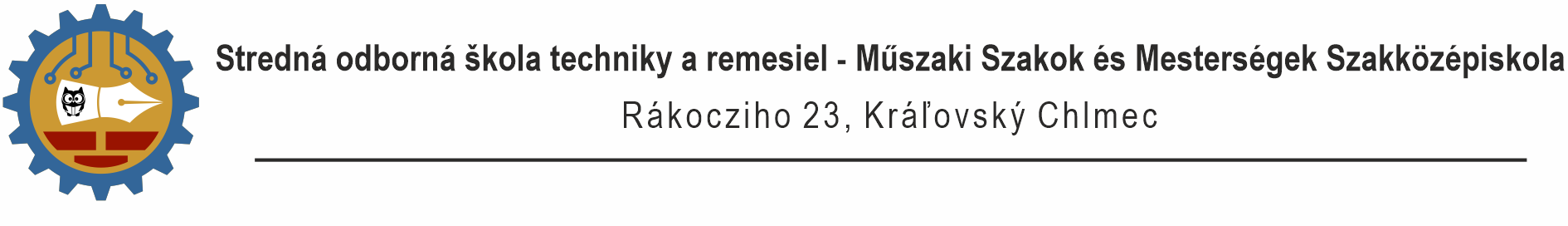 ŠKOLSKÝ PORIADOK  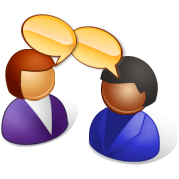 P6/2023Článok 1Úvodné ustanovenia V súlade so zákonom 245/2008 o výchove a vzdelávaní a o zmene a doplnení niektorých zákonov (ďalej len „školský zákon“), riaditeľ školy po prerokovaní v pedagogickej rade, vydáva školský poriadok, ktorý vymedzuje práva a povinnosti žiakov, ich zákonných zástupcov, pravidlá vzájomných vzťahov s pedagogickými a nepedagogickými zamestnancami.Stredná odborná škola techniky a remesiel – Műszaki Szakok és Mesterségek Szakközépiskola, Rákocziho 23, Kráľovský Chlmec (ďalej len „SOŠTaR“) je strednou odbornou školou, ktorú si žiaci zvolili dobrovoľne. Z toho vyplýva, že sú povinní riadiť sa jej pravidlami a  týmto  školským poriadkom (ďalej len „ŠP“). Škola sa zaväzuje dodržiavať Chartu dieťaťa a ľudské práva vo vzťahu k žiakom, učiteľom, zamestnancom, rodičom a iným subjektom podieľajúcim sa na výchove a vzdelávaní žiakov školy. Upravuje práva a povinnosti žiakov v súvislosti s plnením základného predmetu činnosti zabezpečením prípravy mládeže na výkon povolania až po získanie kvalifikácie maturitnou alebo záverečnou skúškou v študijných, alebo učebných odboroch denného a večerného štúdia.Žiak je so ŠP oboznámený triednym učiteľom preukázateľným spôsobom na začiatku každého školského roka.Zákonný zástupca žiaka je so ŠP oboznámený na prvom triednom aktíve v školskom roku. Jeho neprítomnosť na tomto triednom aktíve ho nezbavuje povinností spolupracovať so školou pri výchove a vzdelávaní jeho dieťaťa v zmysle ŠP.ŠP je zverejnený pre verejnosť na internetovej stránke školy (www.soskch.sk).Školský poriadok obsahuje:práva žiakovpovinnosti žiakovpovinnosti týždenníkovčasový rozpis vyučovacích hodínzásady správania sa žiakov počas pobytu v školezásady správania sa žiakov mimo školy a na školských podujatiachopatrenia vo výchovehodnotenie a klasifikáciapráva a povinnosti zákonného zástupcupovinnosti žiakov v odborných učebniach a dielenských priestorochČlánok 2 Práva a povinnosti žiakov SOŠ techniky a remesielŽiak má právo na:bezplatné vzdelanie, ktoré sa nemôže porušovať obmedzovaním jeho školskej dochádzky alebo jeho vylučovaním z určitých činností;kvalitné vyučovanie vo zvolenom študijnom alebo učebnom odbore príslušného zamerania v rozsahu určenom základnými pedagogickými dokumentmi, bez priamej alebo nepriamej diskriminácie podľa pohlavia, rasy, farby pleti, jazyka, veku, zdravotného stavu, viery a náboženstva, politického alebo iného zmýšľania, národného alebo sociálneho pôvodu, príslušnosti k národnosti alebo etnickej skupine;individuálny prístup rešpektujúci jeho schopnosti a možnosti, nadanie a zdravotný stav;úctu k jeho vierovyznaniu, svetonázoru, národnostnej a etnickej príslušnostivýchovu a vzdelávanie v bezpečnom a hygienicky vyhovujúcom prostredí,  ako aj  na nerušené prostredie v priebehu vyučovacieho procesu;organizáciu výchovy a vzdelávania primeranú jeho veku, schopnostiam, záujmom, zdravotnému stavu a v súlade so zásadami psychohygieny;úctu k svojej osobe, zabezpečenie ochrany proti fyzickému, psychickému a sexuálnemu násiliu;slobodnú voľbu voliteľných a nepovinných predmetov v súlade so svojimi možnosťami, záujmami a záľubami v rozsahu ustanovenom vzdelávacím programom;informácie týkajúce sa jeho osoby a jeho výchovno-vzdelávacích výsledkov;slobodné vyjadrovanie názorov slušným spôsobom vo všetkých záležitostiach, ktoré sa ho týkajú; na realizáciu práva na názor môžu okrem vyučovacích hodín slúžiť aj triednické hodiny, možnosť vyjadriť sa prostredníctvom časopisu, násteniek a pod. V tejto súvislosti má žiak právo na omyl, zmenu názoru a právo na vývin;kladenie otázok k preberanej problematike spôsobom a formou neprotirečiacou právnym predpisom a pravidlám slušného správania sa, nezávisle od študijných výsledkov; komunikáciu s nadriadenými v duchu zásad humanizmu a demokracie;poznať kritériá hodnotenia, klasifikácie, vedomostí a zručností vo všetkých predmetoch;zdôvodnenie klasifikácie a zdôvodnenie chýb v písomných prácach, testoch a pri ústnych odpovediach;voliť a byť volený do triednej samosprávy, voliť zástupcu triedy do školského parlamentu a byť volený do školského parlamentu a rady školy;ak má žiak pochybnosti o správnosti svojho  hodnotenia, žiak má právo požiadať riaditeľa školy o komisionálne preskúšanie formou písomnej žiadosti podľa § 57 ods. 1 písm. c) školského zákona. Za neplnoletého žiaka žiadosť podáva zákonný zástupca;podľa vlastného záujmu zapojiť sa do niektorej z foriem mimoškolskej činnosti a súčasne využívať podľa prevádzkových možností všetky priestory určené na výchovu a vzdelávanie; spravodlivý proces, ktorý má žiakovi zabezpečiť, aby mohol byť vypočutý, keď mu hrozia sankcie z porušenia školského poriadku, aby sa mohol k veci slobodne vyjadriť a obhájiť;ochranu a pomoc v prípadoch prejavu akejkoľvek formy šikanovania (vyžadovanie služieb, peňazí, predmetov, jedla, vyhrážanie sa násilím, bitím, verbálne a fyzické ponižovanie, urážky rodičov);združovať sa na základe dobrovoľnosti v mládežníckych organizáciách, záujmových a športových organizáciách, v záujmových krúžkoch na škole, zapájať sa do mimoškolských kultúrnych, športových a iných aktivít organizovaných školou; ustanoviť školský parlament, ako orgán, ktorý reprezentuje žiakov strednej školy a zastupuje ich záujmy vo vzťahu k riaditeľovi a navonok;  konzultácie v prípade svojich problémov s výchovným a kariérovým poradcom a školským psychológom, ale aj na  konzultácie zo všetkých vyučovaných predmetov v danom ročníku  v rozsahu jedna (01) hodina týždenne;v čase od 12.55 do 15.30 hod. môžu žiaci požiadať o vydanie potvrdení na sekretariáte školy od sekretárky riaditeľa školy; jedná sa o tieto potvrdenia:potvrdenie o návšteve školy denného a nadstavbového štúdia,potvrdenie o návšteve školy pre nemocenské a zdravotné poistenie,potvrdenie pre Úrad dôchodkového zabezpečenia,potvrdenie k rodinným prídavkom a sociálnym dávkam,potvrdenie o ukončení štúdia,potvrdenie všetkých druhov preukážok.V inom čase v priebehu vyučovania len prostredníctvom triedneho učiteľa.Žiak je povinný:osvojovať si vedomosti a zručnosti ako aj návyky poskytované  školou, pripravovať sa na tvorivú prácu a odbornú činnosť v povolaní, osvojovať si zásady vlastenectva, humanity, demokracie a správať sa podľa nich, byť disciplinovaný, plniť pokyny pedagogických aj nepedagogických zamestnancov školy a správať sa v škole a mimo nej tak, aby robil česť škole i sebe;  pravidelne sa zúčastňovať na výchove a vzdelávaní, dochádzať do školy včas podľa stanoveného rozvrhu hodín, zaujať svoje miesto najneskôr 5 minút pred začiatkom prvej vyučovacej hodiny a pripravovať sa na vyučovanie;vyučovacia hodina sa končí výzvou učiteľa na opustenie triedy žiakmi (odborné učebne a dielne);povinne absolvovať vyučovanie voliteľného alebo nepovinného predmetu, na ktorý sa prihlásil na začiatku školského roka; plniť pokyny vyučujúcich na suplovaných hodinách;povinne nosiť písacie potreby a poznámkový zošit na suplované hodiny;dodržiavať školský poriadok a ďalšie vnútorné predpisy školy, správať sa slušne a skromne;chrániť vlastné zdravie a zdravie iných, dbať o čistotu a poriadok, pomáhať pri udržiavaní poriadku v škole a v jej okolí, neodkladne nahlásiť každý úraz, ktorý vznikol počas vyučovania a školského podujatia triednemu učiteľovi, službukonajúcemu pedagogickému zamestnancovi, resp. vedeniu školy;neobmedzovať svojím konaním práva ostatných osôb zúčastňujúcich sa výchovy a vzdelávania na škole;šetriť školské zariadenie, chrániť ho pred poškodením a šetrne zaobchádzať s učebnicami a učebnými pomôckami;okamžite hlásiť akékoľvek poškodenie majetku školy, školského zariadenia a majetku, prípadne  stratu a chýbajúce časti zariadení v učebni príslušnému vyučujúcemu, ktorý urobí záznam do Zošita hlásených poškodení a strát, na základe ktorého sa určí vinník; v prípade nenahlásenia poškodenia, straty bude určený za vinníka žiak podľa zasadacieho poriadku;v ostatných priestoroch školy hlásiť poškodenia a straty pedagogickému pracovníkovi, ktorý má službu na chodbe, prípadne  vyučujúcemu nasledujúcej vyučovacej hodiny; nahradiť škody spôsobené na inventári a zariadení školy podľa ustanovenia občianskeho zákonníka;ak dôjde k akémukoľvek poškodeniu na inventári a zariadení školy a nenájde   sa vinník, škodu nahradia všetci žiaci triedy;   chrániť pred poškodením učebnice, učebné texty a učebné pomôcky, ktoré mu boli bezplatne zapožičané;zodpovedá za edukačné publikácie, ktoré škola poskytla žiakovi do bezplatného užívania, a je povinný nahradiť škole ich stratu, zničenie alebo poškodenie;  pri prestupe na inú školu, je povinný vrátiť škole edukačné publikácie poskytnuté do bezplatného užívania; zodpovedá za materiálno-technické vybavenie školy obstarané ministerstvom školstva, ktoré škola poskytla žiakovi do bezplatného užívania, a je povinný nahradiť škole jeho stratu, zničenie alebo poškodenie;pri prestupe do inej školy, je povinný vrátiť škole materiálno-technické vybavenie školy  poskytnuté do bezplatného užívaniaslušne a zdvorilo zdraviť všetkých zamestnancov školy pozdravom „Dobré ráno, Dobrý deň“, „Dovidenia“;v hovorovom styku zamestnancov oslovuje: „Pán/Pani riaditeľ/ka!“, „Pán/pani zástupca/zástupkyňa “, „Pán učiteľ/Pani učiteľka!“, „Pán majster/pani majsterka!“, „Pani sekretárka!“, „Pani vedúca!“ a podobne;k  spolužiakom sa správa priateľsky a pomáha im v práci, pričiňuje sa o dobré meno školy;v budove školy žiak nenosí čiapku ani inú pokrývku hlavy (napr. kapucňu), s výnimkou odborného výcviku, kde nosí pracovnú čiapku;prichádzať do školy vhodne, čisto oblečený a upravený, bez extrémnych, vyzývavých a rušivo pôsobiacich súčastí a doplnkov odevu (u dievčat má vrchná časť odevu prekrývať spodnú časť odevu), líčenia a účesu; na školských slávnostných akciách sa žiak zúčastní v slávnostnom oblečení (chlapci –oblek alebo  tmavé nohavice, biela košeľa prípadne sako; dievčatá – tmavá sukňa alebo nohavice, biela blúzka);počas vyučovania alebo školou organizovaného podujatia plniť pokyny vyučujúceho alebo dozor konajúceho pracovníka, správať sa disciplinovane, žiadnym spôsobom nerušiť priebeh vyučovania alebo podujatia;  rešpektovať pokyny zamestnancov školy alebo školského zariadenia, ktoré sú v súlade so všeobecne záväznými právnymi predpismi, vnútornými predpismi školy a dobrými mravmi;zodpovedať za stav a čistotu svojho miesta v jednotlivých učebniach; ak žiak nemá domácu úlohu alebo na vyučovanie nie je pripravený, hlási túto skutočnosť vyučujúcemu ihneď po jeho príchode na vyučovaciu hodinu; za nešetrné zaobchádzanie alebo poškodenie školských priestorov, zapožičaných pomôcok a náradia nesie každý plnoletý žiak hmotnú zodpovednosť, v prípade neplnoletosti preberá hmotnú zodpovednosť zákonný zástupca žiaka; na začiatku a konci vyučovacej hodiny žiaci zdravia  vyučujúceho učiteľa vstaním z miesta, podobne žiaci zdravia aj pri vstupe, alebo odchode z triedy  riaditeľa školy, jeho zástupcov, učiteľov, majstrov a ostatných zamestnancov školy, alebo iných dozor konajúcich osôb;ak sa žiak nezúčastní exkurzie, kurzu pohybových aktivít v prírode, alebo školského výletu, žiak je povinný zúčastniť sa náhradného vyučovania, ktoré zabezpečuje škola; ak sa žiak nezúčastní stanovenej aktivity v ŠkVP, „deň ochrany života a zdravia“ alebo „kurz na ochranu života a zdravia“, je povinný ho nahradiť v súlade so školským vzdelávacím programom; ak ide o aktivity, ako „exkurzie, školské výlety“ v prípade neplnoletého žiaka, škola tieto aktivity organizuje len po informovanom súhlase a dohode so zákonným zástupcom žiaka;Článok 3Povinnosti týždenníkovŠkola funguje na kolobehu, žiaci nemajú kmeňové triedy, práve preto týždenníci nemajú všetky klasické povinnosti. Týždenníkov určuje triedny učiteľ, dvoch žiakov v jednej triede. V triede, ktorá má dva alebo viac odborov (skupiny),z každého odboru (skupiny) jedného. 2.Medzi základné povinnosti týždenníkov patrí najmä: bez vyzvania hlásia vyučujúcemu stav a neprítomnosť žiakov pri zápise do triednej knihy na začiatku vyučovacej hodiny; ak je to potrebné, pred vyučovaním a cez prestávky pripravia pomôcky na požiadanie vyučujúceho, ktoré majú byť k dispozícii vo vyučovacom procese; porušovanie školského poriadku a svojvoľné počínanie žiakov v priestoroch školy (šatne, sociálne zariadenia, chodby,...) hlásia službukonajúcemu učiteľovi;ak sa vyučujúci nedostaví na vyučovaciu hodinu do päť minút  od začiatku hodiny, sú povinní to hlásiť ZRTV, ZRPV alebo RŠ,  prípadne na sekretariáte RŠ;v prípade neprítomnosti týždenníka určí náhradu triedny učiteľ alebo službukonajúci učiteľČlánok 4Zásady správania sa žiakov počas pobytu v škole žiak po príchode do školysa v priestoroch šatní prezuje do prezuviek (papuče, nie športová obuv, ktorá ničí a poškodzuje podlahovú krytinu chodieb a učební).  Obuv, v ktorej prišiel do školy spolu s kabátom (vetrovkou) a ostatnými doplnkami (šiltovky, slnečné okuliare a pod.), ako aj tašku odloží do šatne, ktorá bola pridelená jeho triede;žiak čaká na vyučovaciu hodinu podľa platného rozvrhu hodín pred odbornou učebňou, v odbornej učebni dodržiava zasadací poriadok (ak je určený), zodpovedá za čistotu a poriadok miesta, za stoličku a lavicu, ktorá mu je pridelená;ak žiak spôsobí škodu na majetku školy (poškodením majetku),  túto škodu je povinný nahradiť (alebo jeho zákonný zástupca) v plnom rozsahu;učebnicu, ktorú žiak znehodnotil alebo stratil vlastnou vinou, musí nahradiť finančnou formou v plnej cene učebnice alebo ju nahradiť novou; žiak prináša  na vyučovaniezošiť, učebnice a pomôcky (pero, ceruzku, pravítko) podľa rozvrhu hodín a podľa pokynov vyučujúcich; žiak na hodiny telesnej a športovej výchovy nosí pre telocvik vhodný, čistý športovýúbor a obuv, ktorý stanoví  vyučujúci,  ktorý ho kontroluje na každej hodine;žiak nenecháva osobné veci bez dozoru, okrem vyhradených priestorov, ktoré sú zabezpečené uzamknutím, alebo pod dozorom, prípadné straty ihneď hlási príslušnému vyučujúcemu a triednemu učiteľovi;žiak dodržiava pokyny službukonajúcich pedagógov, pracovníkov školy a triednych týždenníkov;žiak počas prestávok  sa zdržiava v budove školy, v odborných učebniach iba v prítomnosti vyučujúceho, ináč sa zdržiava na chodbách,  alebo   vo vyhradených priestoroch, bez priepustky vydanej príslušným pedagogickým pracovníkom nesmie opustiť školský areál;  žiak v odôvodnených prípadoch areál školy môže opustiť len na základe priepustky vystavenej triednym učiteľom, v prípade neprítomnosti triedneho učiteľa sa postupuje v zmysle čl.6 bod II.1 písm. b).  Žiak je povinný odovzdať pri odchode zo školy priepustku  na vrátnici za účelom jej evidencie; žiak po skončení vyučovania urobí poriadok v lavici, vyloží stoličky a opustí triedu na pokyn učiteľa;žiak v odborných učebniach, dielňach a v športových priestoroch školy sa môže zdržiavať len za prítomnosti vyučujúceho, alebo povereného pedagogického dozoru, pričom je povinný  dodržiavať prevádzkový poriadok týchto učební;žiak využíva prestávky medzi vyučovacími hodinami hlavne na krátky odpočinok a prípravu na ďalšiu vyučovaciu hodinu; škola nezodpovedá za škody vzniknuté žiakom odcudzením a stratou „nevhodných“ predmetov a cenín, ktoré nesúvisia s vyučovaním. Za „nevhodné“ predmety sa považujú hlavne mobilné telefóny, prehrávače, peniaze, výrobky z drahých kovov, rôzne ceniny a pod., v prípade, ak ich žiaci v škole majú, majú ich na vlastnú zodpovednosť; žiak je povinný ihneď oznámiť príslušnému vyučujúcemu každý aj drobný úraz, alebo zdravotnú indispozíciu;oznamovacia povinnosť sa týka všetkých okolností, ktoré môžu ohroziť zdravie, bezpečnosť, majetok jednotlivca, prípadne  školy;žiak je povinný ihneď hlásiť zmenu svojho trvalého alebo prechodného bydliska, prípadne iné zmeny v základných osobných údajoch svojmu triednemu učiteľovi;nevyhnutné návštevy žiakov počas vyučovania sú možné len cez prestávky a  na vrátnici školy, resp. v priestoroch spojovacieho objektu;Článok 5Zásady správania sa žiakov mimo školy a na školských podujatiachžiak je povinný dodržiavať školský poriadok i v čase mimo vyučovania a v období prázdnin; počas všetkých podujatí organizovaných školou sa na žiaka v plnom rozsahu vzťahujú    školské predpisy;na týchto podujatiach žiak je povinný:dostaviť sa včas na určené miesto;odísť spoločne so skupinou a spoločne sa vrátiť;neopúšťať skupinu bez vedomia pedagogického dozoru;dodržiavať pokyny pedagogického dozoru a zásady BOZP.žiak dodržuje školský poriadok i pri dochádzke do školy, na pracoviskách počas prevádzkovej praxe, vo verejných dopravných prostriedkoch a podobne (nehrá hazardné hry, nefajčí, nepožíva alkoholické nápoje, nepoužíva nemiestne výrazy);žiak v hromadných dopravných prostriedkoch sa správa disciplinovane, na uliciach a cestách plne rešpektuje dopravné predpisy; žiak k iným osobám je vždy zdvorilý, v prípade potreby im pomáha.Článok 6Dochádzka do školyElektronický dochádzkový systém     Žiak pri nástupe do školy v príslušnom školskom roku prevezme od triedneho učiteľa oproti podpisu registračný čip, ktorý použije pri každom príchode do školy a odchode zo školy.Príchod a odchod žiaka sa zaznamená v aSc agende školy, do ktorej sa žiak a zákonný zástupca žiaka – rodič prihlasuje menom a heslom totožným s prístupovými údajmi k internetovej žiackej knižke.Po prihlásení sa do systému rodič môže vytvoriť rodičovské EduPage konto v sekcii Môj profil, stiahnuť si aplikáciu EduPage do mobilného telefónu a dostávať automatickú notifikáciu o každom príchode a odchode žiaka vo forme sms-ky.V prípade straty alebo poškodenia čipu je žiak povinný nahradiť vzniknutú škodu       v hodnote 5,- €.Ak žiak cez elektronický dochádzkový systém nie je zaregistrovaný do aSc agendy, na vyučovacích hodinách je evidovaný ako neprítomný. Z tohto dôvodu je registrácia žiaka pri príchode do školy  a odchode zo školy bezpodmienečne nevyhnutná! Za zabezpečenie zodpovedá triedny učiteľ. Uvoľňovanie žiaka z vyučovaniaAk sa žiak nemôže zúčastniť na vyučovaní pre dôvody vopred známe, požiada rodič alebo zákonný zástupca triedneho učiteľa alebo majstra odbornej výchovy o uvoľnenie z vyučovania písomne aj elektronickou poštou alebo  osobne. Uvoľňovanie z vyučovania sa uskutočňuje nasledovným spôsobom:z dôvodu choroby: uvoľňuje triedny učiteľ alebo majster odbornej výchovy na základe oznámenia zákonného zástupcu; v ostatných prípadoch (úradné a súkromné účely) : na šesť vyučovacích hodín alebo na jeden deň uvoľňuje triedny učiteľ na základe priepustky, (v prípade neprítomnosti triedneho učiteľa žiaka uvoľňuje službukonajúci učiteľ so súhlasom ZRTV alebo majster odbornej výchovy so súhlasom  ZRPV);      po šiestej vyučovacej hodine uvoľňuje vyučujúci so súhlasom triedneho učiteľa alebo majster odbornej výchovy na základe priepustky; na dva a viac dní uvoľňuje riaditeľ školy len  na základe písomnej žiadosti zákonného zástupcu žiaka, v prípade plnoletého žiaka na základe vlastnej písomnej žiadosti.Ak sa žiak nemôže zúčastniť na vyučovaní pre nepredvídaný dôvod, je jeho rodič alebo jeho zákonný zástupca povinný v deň, keď žiak nenastúpil do školy, oznámiť (písomne aj elektronickou poštou, alebo osobne) triednemu učiteľovi, majstrovi odbornej výchovy, zástupcovi riaditeľa alebo riaditeľovi školy dôvod jeho neprítomnosti v škole.Každá neprítomnosť žiaka na vyučovaní musí byť odôvodnená písomným ospravedlnením podpísaným rodičom (zákonným zástupcom). To platí aj pre lekárske ospravedlnenie (podpísané rodičom, že o lekárskom ošetrení žiaka v čase vyučovania má vedomosť).Zákonný zástupca ospravedlňuje neprítomnosť žiaka z dôvodu ochorenia trvajúceho najviac päť po sebe nasledujúcich vyučovacích dní. Ak neprítomnosť žiaka z dôvodu ochorenia trvá viac ako päť po sebe nasledujúcich vyučovacích dní, vyžaduje sa aj predloženie potvrdenia od lekára – ospravedlnenie má byť podpísaného rodičom alebo zákonným zástupcom žiaka v malom zošite – slovníku k tomu určenom. Uvedené potvrdenia žiak predloží triednemu učiteľovi alebo majstrovi odbornej výchovy v závislosti od rozvrhu hodín, najneskôr v deň nástupu  do školy podľa bodu 1. a 2. tohto článku. Ak žiak  v deň  nástupu  do školy,po vymeškaní vyučovania z akéhokoľvek dôvodu, nepredloží ospravedlnenie neprítomnosti na vyučovaní triednemu učiteľovi alebo majstrovi odbornej výchovy v závislosti od rozvrhu hodín,   vymeškané hodiny budú evidované ako neospravedlnené. V zošite - slovníku určeného  na ospravedlnenia žiaka, každé ospravedlnenie podpíše rodič (zákonný zástupca), ktorý svojím podpisom deklaruje, že o neúčasti svojho dieťaťa vedel. Pri administrácii ospravedlnenia v škole, pedagóg, t. j. TU ale aj  MOV, ospravedlnenie žiaka tiež podpíšu, s uvedením dátumu, kedy im bolo ospravedlnenie predložené. Iný doklad pre  ospravedlnenie neprítomnosti žiaka nebude akceptovaný, len v zošite – slovníku k tomu určenému.Neprítomnosť žiaka v súvislosti s ochorením COVID-19 a ospravedlnenie vymeškaných vyučovacích hodín pre takýto prípad sa rieši v súlade s aktuálne platným  rozhodnutím Ministra školstva, vedy, výskumu a športu SR. Žiaci môžu navštevovať lekára na základe slobodnej voľby rodičov. Rodič alebo zákonný zástupca žiaka je povinný nahlásiť triednemu učiteľovi meno aj pôsobisko svojho obvodného lekára.Ak žiaka postihne infekčné ochorenie, alebo sa vyskytne v rodine žiaka, žiak môže navštevovať školu len s písomným súhlasom lekára. O takejto udalosti je zákonný zástupca alebo žiak bezodkladne povinný informovať triedneho učiteľa, v jeho neprítomnosti vedenie školy (ZRTV, ZRPV, RŠ). Mimoškolské akcie konané v čase vyučovania sú pre žiakov školy povinné.III. Oslobodenie žiaka od štúdia jednotlivých vyučovacích predmetovZo zdravotných, alebo iných závažných dôvodov možno žiaka úplne alebo čiastočne oslobodiť od vyučovania niektorého povinného predmetu, ktorý nemá  rozhodujúci význam pre odborné zameranie absolventa. Žiaka oslobodzuje riaditeľ školy na základe žiadosti žiaka alebo jeho zákonného zástupcu a na základe vyjadrenia príslušného lekára na celý školský rok alebo jeho časť.Žiak, ktorý sa zo zdravotných dôvodov nemôže aktívne zapájať do hodín telesnej a športovej  výchovy, je povinný predložiť vyjadrenie ošetrujúceho lekára vždy do 16. septembra príslušného školského roka triednemu učiteľovi, ktorý postúpi žiadosť o oslobodenie od telesnej a športovej výchovy riaditeľovi školy na schválenie. IV. Prestup na inú strednú školu a zmena študijného a učebného odboruPrestup žiaka do inej strednej školy na ten istý alebo iný študijný odbor alebo učebný odbor povoľuje riaditeľ strednej školy, do ktorej sa žiak hlási.Zmenu študijného odboru alebo učebného odboru povoľuje riaditeľ strednej školy spravidla na začiatku školského roka na základe žiadosti zákonného zástupcu, v prípade plnoletosti žiaka, na základe žiadosti žiaka.Podmienkou na povolenie zmeny je zdravotná spôsobilosť žiaka na štúdium a spôsobilosť na vykonávanie povolania, na ktoré sa má pripravovať v novozvolenom študijnom alebo učebnom odbore, a úspešné vykonanie rozdielovej skúšky, ak ju riaditeľ určil.Prerušenie štúdiaRiaditeľ strednej školy môže povoliť prerušenie štúdia žiakovi, ktorý splnil povinnú školskú dochádzku, na žiadosť jeho zákonného zástupcu, ak ide o plnoletého žiaka, na jeho vlastnú žiadosť, najviac na tri roky.Riaditeľ školy je povinný na základe žiadosti žiačky alebo jej zákonného zástupcu (po ukončení povinnej školskej dochádzky) prerušiť štúdium pre tehotenstvo a materstvo alebo jej povoliť štúdium podľa individuálneho učebného plánu.Po uplynutí času prerušenia štúdia žiak pokračuje v tom ročníku, v ktorom bolo štúdium prerušené.Ak pominú dôvody prerušenia štúdia, môže sa na žiadosť žiaka alebo zákonného zástupcu prerušenie štúdia ukončiť aj pred uplynutím určeného času prerušenia.Zanechanie štúdiaPodľa § 39 školského zákona, ak žiak, ktorý splnil povinnú školskú dochádzku, chce zanechať štúdium, oznámi to písomne riaditeľovi strednej školy; ak  žiak nie je plnoletý, písomné oznámenie podá jeho zákonný zástupca.Ak sa žiak nezúčastní vyučovania najmenej 5 vyučovacích dní a jeho neúčasť na vyučovaní nie je ospravedlnená, triedny učiteľ písomne vyzve rodiča, aby v určenej lehote doložil dôvody neprítomnosti žiaka na vyučovaní. Ak ani do 10 dní od doručenia výzvy rodičovi žiak nepredloží písomný doklad o dôvode neúčasti na vyučovaní, vymeškané hodiny sa považujú za neospravedlnené a konanie žiaka sa bude posudzovať za zanechanie štúdia. Ak žiak neoznámi riaditeľovi strednej školy zanechanie štúdia a neospravedlnene  sa nezúčastňuje na výchovno-vzdelávacom procese, uplynutím 30.dňa od jeho poslednej účasti na výchovno-vzdelávacom procese prestáva byť žiakom strednej školy (§ 39 školského zákona).Žiak prestáva byť žiakom strednej školy dňom, ktorý nasleduje po dni, keď riaditeľovi strednej školy bolo doručené oznámenie o zanechaní štúdia, alebo podľa bodu 3.Zanedbávanie povinnej školskej dochádzkyPodľa ustanovenia § 19 školského zákona v znení neskorších predpisov,  je povinná školská dochádzka desaťročná a trvá najviac  do konca školského roka, v ktorom žiak dovŕši 16. rok veku.Pod zanedbávaním povinnej školskej dochádzky na účely zastavenia prídavku na deti sa rozumie stav, keď žiak má neospravedlnenú účasť na vyučovaní v kalendárnom mesiaci viac ako 15 vyučovacích hodín.Škola oznámi zanedbávanie povinnej školskej dochádzky žiaka do troch pracovných dní po skončení kalendárneho mesiaca, pričom postupuje podľa metodického pokynu uvedeného ako Príloha č. 1 ŠP.Kópiu oznámenia škola zašle aj okresnému úradu podľa miesta trvalého pobytu rodiča. Škola po zastavení výplaty prídavku na dieťa rodičovi mesačne vyhodnocuje dochádzku žiaka do školy.Článok 7Disciplína a  jej hodnotenie Ocenenia, pochvaly a opatrenia vo výchoveOcenenia a pochvalyZa vzorné správanie, vzorné plnenie povinností, mimoriadny prejav aktivity a iniciatívy, dlhodobú svedomitú prácu, výrazne prosociálne správanie, ktoré pozitívne ovplyvňuje sociálnu klímu v triede a v škole a záslužný alebo statočný čin, možno žiakovi udeliť pochvalu alebo iné ocenenie. Pochvaly :Pochvala triednym učiteľom:za výborný prospech a vzornú dochádzku, za vzornú reprezentáciu školy.
Pochvala riaditeľom školy :za výborný prospech a vzornú dochádzku na návrh triedneho učiteľa,za vzornú reprezentáciu školy. Pochvaly sa evidujú v katalógovom liste a osobnom spise žiaka.
Návrhy na udelenie pochvaly alebo iného ocenenia sa prerokujú v pedagogickej rade. Pochvala alebo iné ocenenie sa udeľuje spravidla na zhromaždení triedy alebo školy.  Žiak má zakázané:fajčiť v priestoroch školy a v okolí školy (do 200m) v čase vyučovania i po vyučovaní ako aj pri činnostiach organizovaných školou;akákoľvek manipulácia  s tabakovými výrobkami, elektronickou cigaretou, alebo jej akoukoľvek napodobneninou;používať mobilný telefón a ostatných zariadení (MP3, fotoaparát, kamera a pod.) počas vyučovacej hodiny, kultúrno-spoločenských alebo výchovných akciách školy a to na uskutočňovanie hovorov, prijímanie a odosielanie SMS správ, resp. využívanie iných služieb operátora; použiť záznamovú techniku (diktafón) sa umožňuje žiakom so špeciálnymi výchovno – vzdelávacími potrebami na základe písomnej žiadosti;mobilný telefón počas vyučovacej hodiny musí byť vypnutý a odložený v učebni /    v dielni, na mieste určenom vyučujúcim;opustiť areál školy počas vyučovania bez priepustky a pozývať návštevy cudzích osôb do budovy školy;používať hrubé až vulgárne výrazy, správať sa provokatívne a vzbudzovať pohoršenie v škole aj mimo nej;svojvoľne manipulovať s elektrickými zariadeniami, ako aj zariadeniami, ktoré zabezpečujú ochranu budovy a majetku školy;nosiť alebo vodiť do školy akékoľvek zvieratá;vykláňať sa z okien, sedieť na okenných parapetoch, zábradliach, schodoch, podlahách;užívať, nosiť a prechovávať drogy, narkotiká, psychotropné látky a iné omamné prostriedky;požívať alkoholické nápoje v priestoroch školy, v jej okolí a na podujatiach organizovaných školou;prinášať do školy alebo na činnosti organizované školou veci ohrozujúce  život a zdravie ako aj veci, ktoré by mohli rozptyľovať pozornosť ostatných žiakov; akákoľvek forma šikanovania, hlásanie  rasovej nenávisti alebo inej  intolerancie;akýmkoľvek spôsobom znehodnocovať majetok školy (písmom, kresbami, nálepkami, rýpaním, odlepovaním označenia a pod.) poškodzovať a označovať zariadenia učební, dielní, WC, výzdobu stien v triedach, na chodbách, športoviskách a celom areáli školy;odmietnuť plnenie povinností uložených učiteľom, majstrom odbornej výchovy, riaditeľom školy a jeho zástupcami, hlavným majstrom odbornej výchovy ako aj zamestnancami školy, ktoré nie sú v rozpore s platnou legislatívou a sú zaradené  do povinnosti žiaka; žiakom počas prestávok na praktickom a teoretickom vyučovaní používať motorové vozidlá na cestných komunikáciách mimo areálu školy;počas vyučovacej hodiny nie je dovolené mať jedlo a nápoje v učebni alebo v dielni  nesmie sa jedlo a nápoje konzumovať (výnimkou sú žiaci so zdravotnými problémami, ktorým riaditeľ školy stanoví zvláštny režim stravovania a vyčlení k tomu vhodné priestory na základe písomnej žiadosti). Porušenie vyššie uvedených zákazov sa považuje za porušenie školského poriadku a bude podľa závažnosti riešené uložením niektorého z výchovných opatrení (viď príloha školského poriadku školy).Obzvlášť závažné porušeniaužívať, vyrábať, nosiť a prechovávať drogy, narkotiká, psychotropné látky a iné omamné prostriedky, propagácia toxikománie medzi žiakmi;požívať alkoholické nápoje v priestoroch školy, v jej okolí a na podujatiach organizovaných školou;akákoľvek forma šikanovania, vydierania, slovné zastrašovanie,  hlásanie  rasovej nenávisti alebo inej  intolerancie voči spolužiakom alebo zamestnancom školy;propagovanie alebo šírenie násilia a rasizmu, nosenie rôznych extrémistických a rasistických symbolov;vandalizmus;krádež;nosenie a prechovávanie zbraní a predmetov ohrozujúcich život a zdravie v čase vyučovania a školských akcií;robiť akýkoľvek záznam (zvukový, video, foto) o spolužiakoch a učiteľoch bez ich súhlasu.V prípadoch obzvlášť závažného porušenia školského poriadku školy prípad vždy prerokuje disciplinárna komisia v zložení: riaditeľ školy, zástupcovia riaditeľa školy, výchovný a kariérový poradca, školský psychológ, triedny učiteľa učiteľ navrhujúci výchovné opatrenie.Opatrenia vo výchoveNa posilnenie disciplíny za menej závažné, závažnejšie alebo opakované previnenia voči školskému poriadku, zásadám spolunažívania, ľudským právam, mravným normám spoločnosti, alebo ak žiak narúša činnosť kolektívu, možno žiakovi uložiť nasledovné výchovné opatrenia :napomenutie triednym učiteľom, pokarhanie triednym učiteľom,napomenutie majstrom odbornej výchovy,pokarhanie majstrom odbornej výchovy,pokarhanie riaditeľom školy.Žiakovi za opakované menej závažné priestupky, alebo za závažné priestupky, alebo za obzvlášť závažné porušovanie školského poriadku školy, možno udeliť aj zníženú známku zo správania, podľa závažnosti priestupku, ktorého sa žiak dopustil.Udelenie pokarhania riaditeľom školy je vždy sprevádzané so zníženou známkou zo správania o jeden stupeň  (na uspokojivé).Ak žiak splnil povinnú školskú dochádzku, možno mu uložiť za opakované závažné porušenia, alebo za obzvlášť závažné porušenia školského poriadku,   voči zásadám spolunažívania, ľudským právam alebo mravným normám spoločnosti: podmienečné vylúčenie zo štúdia,vylúčenie zo štúdia.Žiakovi je možné uložiť opatrenia vo výchove podľa bodu IV.  2 po prerokovaní v pedagogickej rade do 2 mesiacov odo dňa, keď sa o previnení žiaka dozvedel pedagogický zamestnanec školy, najneskôr však do jedného roka, keď sa žiak previnenia dopustil. Za jedno previnenie možno uložiť len jedno opatrenie vo výchove. Pred uložením opatrenia vo výchove podľa bodu IV. 4 treba previnenie žiaka objektívne prešetriť. Podľa potreby najmä pri posudzovaní závažného alebo opakovaného previnenia sa na jeho prerokovanie za účasti žiaka prizve zákonný zástupca žiaka, prípadne i delegovaný zástupca rady školy. V rozhodnutí o uložení opatrenia vo výchove podľa bodu IV. 4 určí riaditeľ školy skúšobnú lehotu a to najdlhšie na 1 rok. Ak sa podmienečne vylúčený žiak v skúšobnej lehote osvedčil, riaditeľ upustí od vylúčenia. Ak sa žiak v tejto lehote dopustí ďalšieho závažného previnenia, riaditeľ uloží žiakovi opatrenie vo výchove podľa bodu  IV. 4b (vylúčenie zo štúdia).Opatrenie vo výchove sa zaznamenáva do katalógového listu žiaka. Opatrenie vo výchove udelené, resp. uložené neplnoletému žiakovi, oznamuje riaditeľ školy zákonnému zástupcovi žiaka preukázateľným spôsobom. Naplnenie bodu II. a III. sa považuje za hrubé porušenie vnútorného školského poriadku, za ktoré sa udeľuje klasifikácia správania stupňom  pri opakovanom porušovaní klasifikácia správania stupňom 3,  prípadne stupňom 4.Za 45 minút súhrnného meškania z vyučovacích hodín  žiakovi bude udelená jedna(01) neospravedlnená hodina.Za sústavné porušovanie školského priadku v čase vyučovania  navrhne pedagogický zamestnanec (učiteľ a MOV) prostredníctvom triedneho učiteľa žiakovi zníženú známku zo správania (v súlade s prílohou č. 1). Za trikrát (03) opakovanú nepripravenosť žiaka na hodiny TSV – ak žiak nemá úbor na TSV – navrhne učiteľ TSV prostredníctvom triedneho učiteľa žiakovi zníženú známku zo správania.Za neospravedlnené hodiny sa na konci každého klasifikačného obdobia ukladajú tieto  opatrenia:                             za jednu (01) neospravedlnenú hodinu	- napomenutie triednym učiteľom 02 až 05 neospravedlnené hodiny        	- pokarhanie triednym učiteľom 06 až 12 neospravedlnených hodín	- pokarhanie riaditeľom školy, znížená    známka zo správania na stupeň 2 13 až 24 neospravedlnených hodín 	- klasifikácia správania stupňom 3 25 až 35 neospravedlnených hodín 	- klasifikácia správania stupňom 436 a viac neospravedlnených hodín  	- podmienečné vylúčenie zo školy Článok 8Časový rozpis vyučovacích hodín Počet vyučovacích hodín je stanovený učebným plánom a rozvrhom hodín. Časový rozpis vyučovacích hodín teoretického vyučovania:Časový rozpis vyučovacích hodín praktického vyučovania v dielenských priestoroch pre 3-ročné učebné odbory:Časový rozpis vyučovacích hodín praktického vyučovania v dielenských priestoroch pre 4-ročné študijné odbory:Časový rozpis vyučovacích hodín praktického vyučovania v dielenských priestoroch pre 2-ročný učebný odbor – večerná externá forma:Článok 9Hodnotenie a klasifikácia žiakovPostup realizácie hodnotenia a klasifikácie žiakov je upravený v Metodickom pokyne    číslo 21/2011 z 1. mája 2011 MŠVVaŠ Slovenskej republiky a v Školskom vzdelávacom programe.Pri hodnotení a klasifikácii žiakov podľa Metodického pokynu č. 21/2011 je potrebné prihliadať aj na splnenie podmienok postupu do ďalšieho klasifikačného obdobia, resp. do vyššieho ročníka, t. j.- zvládnutie základného učiva na teoretickom vyučovaní,- realizácia súborných prác na odbornom výcviku a odbornej praxiInformácia o tom, ktoré vyučovacie predmety sa v súlade so školským vzdelávacím programom hodnotia, oznamuje žiakom do piatich pracovných dní od začiatku obdobia školského vyučovania triedny učiteľ.Hodnotenie žiaka v rámci vzdelávania sa vykonáva podľa úrovne dosiahnutých výsledkova) slovným hodnotením,
b) klasifikáciou,
c) kombináciou klasifikácie a slovného hodnotenia.Pri hodnotení a klasifikácii žiaka s vývinovými poruchami, alebo žiaka so zdravotným postihnutím, sa zohľadňuje jeho porucha alebo postihnutie.Prospech žiaka v jednotlivých vyučovacích predmetoch  sa klasifikuje týmito stupňami:a) 1 - výborný,
b) 2 - chválitebný,
c) 3 - dobrý,
d) 4 - dostatočný,
e) 5 - nedostatočný.Správanie žiaka sa klasifikuje týmito stupňami:a) 1 - veľmi dobré,
b) 2 - uspokojivé,
c) 3 - menej uspokojivé,
d) 4 - neuspokojivé.Žiakovi, ktorý v niektorom vyučovacom predmete nie je hodnotený  známkou (klasifikačnými stupňami), v katalógovom liste žiaka uvádzaa) „aktívne absolvoval“, ak sa žiak na vyučovaní vyučovacieho predmetu aktívne zúčastňoval,b) „absolvoval“, ak sa žiak na vyučovaní vyučovacieho predmetu ospravedlnene nezúčastňoval alebo bol prítomný a zo závažných dôvodov nepracoval, aleboc) „neabsolvoval“, ak žiak na vyučovaní vyučovacieho predmetu nepracoval alebo sa neospravedlnene vyučovania nezúčastňoval.d) „oslobodený“, ak bol žiak oslobodený rozhodnutím riaditeľa školy od vzdelávania sa vo vyučovacom predmete v plnom rozsahu. Školský vzdelávací program obsahuje informáciu o forme priebežného hodnotenia,súhrnného s celkového hodnotenia pre každý vyučovací predmet.Celkové hodnotenie žiaka strednej odbornej školy, ktorý je hodnotený v súlade s bodom 3 písm. b) ŠP, sa na konci každého klasifikačného obdobia, t. j. na konci prvého polroka v príslušnom ročníku  na výpise hodnotenia vyučovacích predmetov a správania žiaka a druhého polroka v príslušnom ročníku  na vysvedčení vyjadruje takto:prospel s vyznamenaním,prospel veľmi dobre, prospel,neprospel.Celkové hodnotenie žiaka na konci prvého a druhého polroku vyjadruje výsledky jeho klasifikácie v povinných vyučovacích predmetoch, ktoré sa klasifikujú, a klasifikáciu jeho správania; nezahŕňa klasifikáciu v nepovinných vyučovacích predmetoch.Žiak prospel s vyznamenaním, ak ani v jednom povinnom vyučovacom predmete nemá stupeň prospechu horší ako chválitebný, priemerný stupeň prospechu z povinných vyučovacích predmetov nemá horší ako  jeho správanie je hodnotené ako "veľmi dobré".Žiak prospel veľmi dobre, ak ani v jednom povinnom vyučovacom predmete nemá stupeň prospechu horší ako dobrý, priemerný stupeň prospechu z povinných vyučovacích predmetov nemá horší ako  jeho správanie je hodnotené ako "veľmi dobré".Žiak prospel, ak nemá stupeň prospechu nedostatočný ani v jednom povinnom vyučovacom predmete a v niektorom vyučovacom predmete má hodnotenie „aktívne absolvoval “ alebo „absolvoval“.Žiak neprospel, ak na konci druhého polroka má z viac ako dvoch vyučovacích predmetov hodnotenie „nedostatočný“, alebo ktorý po komisionálnej skúške z vyučovacieho predmetu neprospel.Žiak, ktorý bol na konci druhého polroka hodnotený stupňom prospechu nedostatočný alebo dosiahol neuspokojivé výsledky z viac ako dvoch povinných vyučovacích predmetov, môže opakovať ročník. Ročník opakuje aj žiak, ktorého nebolo možné klasifikovať ani v náhradnom termíne zo závažných objektívnych dôvodov, najmä zdravotných, alebo dlhodobého pobytu v zahraničí.O opakovaní ročníka rozhodne rozhodnutím riaditeľ školy, na základe písomnej žiadosti zákonného zástupcu žiaka; pri plnoletosti žiaka na základe žiadosti žiaka. Opakovanie toho istého ročníka možno povoliť len raz.Účastník výchovy a vzdelávania nemôže opakovať ročník.Klasifikáciu správania navrhuje triedny učiteľ po prerokovaní s pedagogickými zamestnancami a schvaľuje riaditeľ školy po prerokovaní v pedagogickej rade. Pri hodnotení a klasifikácii správania žiaka sa zohľadňuje plnenie ustanovení školského poriadku a dodržiavanie stanovených pravidiel správania, ľudských práv a práv dieťaťa, dodržiavanie mravných zásad správania v škole a na verejnosti počas aktivít súvisiacich so štúdiom na strednej škole (viď príloha č. 2). Žiak nadväzujúcej formy odborného vzdelávania a prípravy a externej formy štúdia sa nehodnotí zo správania.Článok 10Opravná skúškaAk nemožno žiaka vyskúšať a hodnotiť v riadnom termíne v prvom polroku, žiak sa za prvý polrok nehodnotí; riaditeľ školy určí na jeho vyskúšanie a hodnotenie náhradný termín, a to spravidla tak, aby sa hodnotenie mohlo uskutočniť najneskôr do dvoch mesiacov po skončení prvého polroka.Ak nemožno žiaka vyskúšať a hodnotiť v riadnom termíne v druhom polroku, žiak je skúšaný aj hodnotený za toto obdobie spravidla do 15. Júla a v dňoch určených riaditeľom školy.Žiak, ktorý na konci druhého polroka neprospel najviac z dvoch vyučovacích predmetov, môže na základe rozhodnutia riaditeľa školy vykonať z týchto predmetov komisionálnu skúšku podľa § 57 ods. 1 písm. d) školského zákona.Komisionálnu skúšku podľa § 57 ods. 1 písm. d) môže vykonať aj žiak, ktorý na konci prvého polroka neprospel najviac z dvoch vyučovacích predmetov, ktoré sa vyučujú len v prvom polroku.Termín komisionálnej skúšky podľa § 57 ods. 1 písm. d) určí riaditeľ školy tak, aby sa táto skúška podľaodseku 3 vykonala do 31. augusta; žiakovi, ktorý zo závažných dôvodov nemôže prísť vykonať túto skúšku v určenom termíne, možno určiť náhradný termín na jej vykonanie do 10. septembra,odseku 4 vykonala do klasifikačnej porady za druhý polrok.Žiak, ktorý sa bez závažných dôvodov nezúčastní komisionálnej skúšky podľa § 57 ods. 1 písm. d), z vyučovacieho predmetu neprospel.Ak plnoletý žiak alebo zákonný zástupca neplnoletého žiaka má pochybnosti o správnosti hodnotenia na konci prvého polroku alebo druhého polroku, môže do troch pracovných dní odo dňa získania výpisu hodnotenia vyučovacích predmetov a správania žiaka za prvý polrok alebo do troch pracovných dní do dňa skončenia obdobia školského vyučovania požiadať riaditeľa školy o vykonanie komisionálnej skúšky; ak je vyučujúcim riaditeľ školy, o preskúšanie žiaka možno požiadať zriaďovateľa. Preskúšať žiaka nemožno, ak bol v klasifikačnom období z príslušného vyučovacieho predmetu hodnotený na základe komisionálnej skúšky.Článok 11Komisionálne skúškyŽiak sa hodnotí podľa výsledkov komisionálnej skúšky, ak:vykonáva rozdielovú skúšku v strednej škole,požiada o preskúšanie plnoletý žiak alebo zákonný zástupca neplnoletého žiaka,podá vyučujúci pedagogický zamestnanec alebo riaditeľ školy podnet              na preskúšanie žiaka (Príloha č. 3),neprospel z vyučovacieho predmetu,študuje podľa individuálneho učebného plánu v strednej škole,je oslobodený od povinnosti dochádzať do školy,plní školskú dochádzku osobitným spôsobom.vzdeláva sa individuálne podľa § 24 alebovykonáva komisionálnu skúšku s cieľom získať nižšie stredné vzdelanie.Komisionálnu skúšku povoľuje alebo nariaďuje riaditeľ školy. Riaditeľ školy môže povoliť prítomnosť zákonného zástupcu neplnoletého žiaka alebo zástupcu zariadenia na komisionálnej skúške.Ak sa komisionálna skúška koná z dôvodu, že žiak neprospel z vyučovacieho predmetu a túto komisionálnu skúšku koná najmenej 20 % žiakov príslušného ročníka, komisionálna skúška sa môže konať za prítomnosti povereného zamestnanca Štátnej školskej inšpekcie a povereného zamestnanca orgánu miestnej štátnej správy v školstve.V jeden deň môže vykonať žiak komisionálne skúšky najviac z dvoch vyučovacích predmetov; z viac ako z dvoch vyučovacích predmetov ich môže vykonať, ak s tým zákonný zástupca neplnoletého žiaka, zástupca zariadenia alebo plnoletý žiak súhlasí.Komisionálne skúšky sa konajú v týchto termínoch:a) za 1. polrok školského roku – v 2. polroku do 15. marca;b) za 2. polrok školského roku – po skončení školského  roku do 15. júla.Komisia pre komisionálne skúšky má najmenej troch členov, ktorých vymenúva a odvoláva riaditeľ školy. Výsledok komisionálnej skúšky vyhlási predseda komisie pre komisionálne skúšky verejne v deň konania komisionálnej skúšky. Výsledok každej komisionálnej skúšky je pre hodnotenie žiaka konečný.Článok 12Práva a povinnosti zákonného zástupcuZákonný zástupca žiaka má právo:žiadať, aby sa v rámci výchovy a vzdelávania v škole poskytovali žiakom informácie vecne a mnohostranne, v súlade s dnešnými poznatkami o vývoji sveta a v súlade s poslaním a cieľmi výchovy podľa zákona č. 245/2008 Z. z. a štátnym vzdelávacím programom; oboznámiť sa so školským vzdelávacím programom a školským poriadkom; byť informovaný o výchovno-vzdelávacích výsledkoch svojho dieťaťa; konzultovať výsledky výchovy a vzdelávania s jednotlivými vyučujúcimi, triednym učiteľom a vedením školy; na poradenské služby výchovného poradcu školy a školského psychológa ohľadom výchovy a vzdelávania svojho dieťaťa;vyjadrovať sa k výchovno-vzdelávaciemu procesu školy prostredníctvom rady školy; byť prítomný na komisionálnom preskúšaní svojho dieťaťa po predchádzajúcom súhlase riaditeľa školy; voliť zástupcov do rady školy a byť do nej volený.Povinnosti zákonného zástupcu:vytvoriť pre dieťa podmienky na prípravu, na výchovu a vzdelávanie v škole a na plnenie školských povinností;dodržiavať podmienky výchovno-vzdelávacieho procesu svojho dieťaťa určené školským poriadkom;dbať na sociálne a kultúrne zázemie dieťaťa a rešpektovať jeho špeciálne výchovno-vzdelávacie potreby;informovať školu o zmene zdravotnej spôsobilosti dieťaťa, jeho zdravotných problémoch alebo závažných skutočnostiach, ktoré by mohli mať vplyv na priebeh výchovy a vzdelávania (napríklad zmena bydliska, strata zamestnania niektorého z rodičov, rozchod rodičov, úmrtie v rodine a pod.);  tieto informácie sú podľa charakteru závažnosti pre učiteľa dôverné a musí o nich zachovať mlčanlivosť, nahradiť škodu na majetku školy v plnom rozsahu, ktorú žiak úmyselne spôsobil.Článok 13Povinnosti žiakov v odborných učebniach a dielenských priestorochPovinnosti žiakov v čase výučby odborného výcviku v dielenských priestoroch školy  a na prevádzkových pracoviskáchv SDV.Osvojiť si pracovné návyky pre výkon povolania, najnovšiu techniku a nové pracovné metódy tak, aby sa stali kvalifikovaným, kultúrne vyspelým pracovníkom.Na odborný výcvik žiak je povinný používať predpísané oblečenie v zmysle predpísaných bezpečnostných predpisov. V prípade, že žiak na odborný výcvik nepríde ustrojený v zmysle platných predpisov, nebude pripustený k práci a vymeškané hodiny sa klasifikujú ako neospravedlnené. Žiak je povinný sa starať o čistotu prideleného pracovného oblečenia a obuvi.Zdržiavať sa v rámci výučby   odborného výcviku na mieste určenom majstrom odbornejvýchovya toto opustiť iba s jeho súhlasom.Pozorne sledovať výklad majstra odbornej výchovy. Nenarušovať priebeh výkladu a prihlásiť sa, ak chce hovoriť.Hlásiť sa včas na prevádzkovom pracovisku, najneskôr 5 minút pred začatím práce.Riadiť sa podľa predpisov platných pre jednotlivé prevádzkové pracoviská.Dôsledne dodržiavať pracovné postupy a pokyny.Vykonávať všetky nariadenia a príkazy zodpovedných pracovníkov podľa predpisu a pracovného poriadku.Pri preberaní nástrojov a náradia zachovať poriadok a osvojiť si správnu terminológiu.Dodržiavať v záujme vlastného zdravia bezpečnostné predpisy a používať ochranné pomôcky, predovšetkým pracovnú obuv, pracovný odev, rukavice, chrániče zraku a sluchu.K dochádzke na jednotlivé pracoviská používať riadne prístupové cesty. Zistené závady na strojoch, zariadeniach dielne okamžite hlásiť majstrovi odbornej výchovy. Dodržiavať protipožiarne predpisy a poznať rozmiestnenie hasiacich prístrojov v dielni.Pri návšteve povolaných osôb (hospitácie) pokračovať v odbornej výchove a riadiť sa pokynmi majstra odborného výcviku.Pracovný priestor a sociálne zariadenie dielne používať a udržiavať v čistote a poriadku. Povinnosti žiakov v odborných učebniach a učebniach  vybavených IKTKaždý používateľ informačných technológií je povinný rešpektovať pokyny správcu danej počítačovej učebne.V učebni sa môžu žiaci zdržiavať len v prítomnosti povereného dozoru – učiteľa alebo majstra odbornej výchovy.Pred zahájením práce na počítači je užívateľ povinný sa zapísať do prevádzkového zošita toho počítača, ktorý v čase vyučovacej hodiny používa.Počítače sa smú zapínať a používať len so súhlasom povereného dozoru. Poverený dozor má právo určiť počítač, s ktorým smie užívateľ pracovať. Užívatelia počítačov sú povinní dodržiavať predpísaný postup pri zapínaní a vypínaní počítačov.Do učební žiaci nenosia tašky, jedlo a pitie, len potrebné učebné pomôcky. Každý užívateľ počítača je zodpovedný za počítač, s ktorým pracuje. Je zakázané: a/ 	mechanicky poškodzovať jednotlivé časti počítača; b/ 	premiestňovať počítač alebo obrazovku;c/ 	inštalovať iné  programové aplikácie bez súhlasu správcu počítačovej siete školy;d/ otvárať zavírené súbory; e/	manipulovať s dokumentmi vytvorenými iným užívateľom alebo ich vymazávať; f/ 	meniť nastavenia počítača.V prípade nerešpektovania týchto pravidiel má správca počítačovej učebne právo tieto súbory vymazať. Odpojiteľné zariadenia (tlačiareň, skener, CD mechanika) je užívateľ povinný chrániť pred pádom a iným mechanickým poškodením.Každý užívateľ počítača je povinný udržiavať čistotu a poriadok pri počítači, s ktorým pracuje. Je zakázané nechávať použité či potrhané papiere pri tlačiarni a skenovaný dokument v skeneri. V prípade neúspešnej tlače je užívateľ povinný oznámiť túto skutočnosť poverenému dozoru, ktorý ho usmerní pri odstraňovaní závady. Užívateľ, ktorý poškodil zariadenie počítačovej učebne, je povinný spôsobenú škodu nahradiť. Pri odchode z učebne žiaci uložia počítače do režimu dlhodobého spánku, v prípade poslednej vyučovacej hodiny v učebni žiaci počítače vypnú.III. Povinnosti žiakov v športových priestorochŠportové priestory sa využívajú na realizáciu povinnej telesnej výchovy pre žiakov školy, športovej krúžkovej činnosti a záujmovej mimoškolskej činnosť pre žiakov školy a prípadne na realizáciu športových aktivít pre cudzie organizácie. Do priestorov telesnej a športovej výchovy je zakázané vstupovať bez dozoru zamestnanca školyŽiaci sú povinní pred vstupom do športových priestorov preobliecť sa do  športového úboru v určených šatniach.Úbor cvičencov musí byť čistý a musí byť v súlade s nariadeniami učiteľov telesnej výchovy, vedúcich krúžkov prípadne iných zamestnancov školy, ktorí vykonávajú dozor.Vstupovať do športových priestorov (hala, posilňovňa) je možné len v čistej a primeranej športovej obuvi, bez štulpní (vonkajšej futbalovej obuvi), s podrážkou, ktorá nepoškodzuje palubovku a nevytvára šmuhy. Športové náradia je možné používať len na predpísaný účel a podľa pokynov učiteľa telesnej výchovy, vedúcich krúžkov prípadne iných zamestnancov školy, ktorí vykonávajú dozor.Je nevyhnutné dodržiavať pri používaní športového náradia bezpečnostné predpisy a návody. S náradím sa zaobchádza šetrne. Za nevhodné zaobchádzanie alebo poškodenie vybavenia športových priestorov, za požičané náradia nesie každý plnoletý žiak hmotnú zodpovednosť, v prípade neplnoletosti preberá hmotnú zodpovednosť zákonný zástupca žiaka. Každý žiak je povinný dodržiavať čistotu a poriadok v  športových priestoroch, plniť všetky pokyny prítomného pedagogického zamestnanca školy. IV. Povinnosti žiakov v elektrotechnickom laboratóriuLaboratórne cvičenia sú povinnou súčasťou vyučovania. V laboratóriu sú žiaci povinní dodržiavať školský laboratórny poriadok, bezpečnostné predpisy a dodržiavať disciplínu.Do laboratória nastupuje celá skupina spoločne a včas. Skupina má určeného týždenníka, ktorý vyučujúcemu hlási neprítomných.Pred prvým praktickým cvičením v laboratóriu žiaci podpisom potvrdia, že boli poučení o bezpečnostných predpisoch podľa príslušných noriem STN. Všetci žiaci podpíšu “ zápis o poučení” .Do laboratória vstupujú žiaci bez vrchného ošatenia, v prezuvkách, bez aktoviek, iba s potrebami pre laboratórne cvičenia – kniha, písanka, kalkulačka, písacie a rysovacie potreby. Žiaci v elektrotechnickom laboratóriu musia nosiť priliehavé oblečenie, aby nedošlo k úrazu zachytením šatstva, alebo vlasov. Nesmú nosiť kovové šperky.Žiaci sú povinní absolvovať všetky cvičenia. Z každého laboratórneho cvičenia musí žiak vykonať zápis do pracovného zošita. Z cvičení, ktoré určí vyučujúci, vypracuje referát – protokol z merania. Ak žiak neodovzdá všetky protokoly za klasifikačné obdobie, nebude klasifikovaný.Na cvičenie prichádzajú žiaci teoreticky dobre pripravení, musia vedieť, ktoré úlohy idú riešiť. Po zapojení meracích obvodov prekontroluje  vedúci meracej skupiny  zapojenie a požiada vyučujúceho o pokyn na zapojenie zdrojov. Svojvoľné zapájanie zdrojov je zakázané ! Akúkoľvek zmenu v zapojení smie žiak vykonať iba pri odpojených zdrojoch elektrickej energie.Žiaci musia poznať miesto hlavného vypínača a umiestnenie hasiaceho prístroja. Hlavný vypínač sa môže vypnúť len v prípade nebezpečenstva alebo na pokyn vyučujúceho.Pri meraní žiaci dodržujú bezpečnostné predpisy, neodchádzajú zo svojich miest, prípadné nedostatky hlásia vyučujúcemu.V laboratóriu sa nesmie jesť, piť a fajčiť.Pri akejkoľvek nehode s elektrickým prúdom ihneď treba vypnúť zdroj napätia. Ak vznikne požiar, nehasiť vodou, ani kvapalinovým hasiacim prístrojom. Na hasenie používať vhodný druh hasiaceho prístroja- práškový, CO2.Za škody spôsobené úmyselným porušením laboratórneho poriadku zodpovedajú žiaci a sú povinní ich uhradiť.Po ukončení merania sú žiaci povinní uviesť pracovisko do poriadku.Článok 14Všeobecné a záverečné ustanoveniaŠkolský poriadok je prerokovaný na pedagogickej rade na začiatku školského roka.So školským poriadkom sú rodičia oboznámení na plenárnom zasadnutí rady rodičov, prípadne na triednych aktívoch v každom školskom roku.Školský poriadok je sprístupnený zamestnancom v elektronickej podobe na webovej stránke školy (dokumenty pre učiteľova pre verejnosť (rodičov a žiakov) je  zverejnený   na webovej stránke školy – dokumenty pre verejnosť.Žiaci  sú so školským poriadkom oboznámení na prvej triednickej hodine po nadobudnutí jeho účinnosti (a potom každý rok ihneď po zahájení školského roka), čo triedny učiteľ zabezpečí  preukázateľným spôsobom.Neoddeliteľnú súčasť školského poriadku tvoria Prílohy č. 1, 2 a 3.Tento školský poriadok školy  nadobúda účinnosť dňom prerokovania v pedagogickej rade.Zároveň sa ruší   Školský poriadok  zo dňa  06. 09. 2022 a všetky jeho dodatky.Príloha č. 1 ku Školskému poriadku Postup riešenia zanedbávania povinnej školskej dochádzky na škole1. Povinná školská dochádzkaVo všeobecnosti sa plní v základných školách, stredných školách a v školách pre žiakov so špeciálnymi výchovno – vzdelávacími potrebami.Povinná školská dochádzka je desaťročná a musia ju absolvovať detí po dosiahnutí :a) stanoveného veku, začína začiatkom školského roka, ktorý nasleduje po dni, keď dieťa dovŕši 6.(šiesty)  rok veku;b) školskej spôsobilosti, súhrn psychických, fyzických a sociálnych schopností, ktorý dieťaťu umožňuje stať sa žiakom a je predpokladom absolvovania výchovno-vzdelávacieho programu základnej školy.Podľa ustanovenia § 19 zákona č. 245/2008 Z. z. o výchove a vzdelávaní (tzv. školský zákon), nie je možné oslobodenie detí od povinnej školskej dochádzky.2. Zanedbanie povinnej školskej dochádzkyJe stav, keď dieťa má neospravedlnených viac ako 15 vyučovacích hodín v jednom kalendárnom mesiaci.Zákon stanovuje, že ak žiak sa nemôže zúčastniť na výchove alebo vzdelávaní v škole, jeho zákonný zástupca je povinný oznámiť škole bez zbytočného odkladu príčinu jeho neprítomnosti.Za dôvod ospravedlniteľnej neprítomnosti žiaka sa uznáva najmä :choroba, prípadne lekárom nariadený zákaz dochádzky do školy;mimoriadne nepriaznivé poveternostné podmienky, alebo náhle prerušenie premávky dopravných prostriedkov;mimoriadne udalosti v rodine;účasť žiaka na súťažiach.3. Neprítomnosť na vyučovaní :do päť dní; ak neprítomnosť na vyučovaní trvá najviac päť po sebe nasledujúce vyučovacie dni :ospravedlnenie predloží žiak alebo  jeho zákonný zástupca, v deň nástupu žiaka do školy;zákonný zástupca ospravedlňuje neprítomnosť z dôvodu ochorenia trvajúceho najviac päť po sebe nasledujúcich vyučovacích dnízákonný zástupca neprítomnosť žiaka odôvodňuje úradným dokladomdlhšia ako päť dní; vyžaduje sa predloženie potvrdenia od lekára, podpísané zákonným zástupcom v zošitku na ospravedlnenia;zákonný zástupca neprítomnosť žiaka odôvodňuje úradným dokladomTieto pokyny na ospravedlnenie platia aj pre plnoletého žiaka, ktorý sa ospravedlňuje sám.Pod neospravedlnenou hodinou sa rozumie vynechanie vyučovania bez adekvátneho ospravedlnenia žiaka jeho zákonným zástupcom, prípadne samotným žiakom, ktorý je plnoletým.4. Postup krokov pre triedneho učiteľaV prípade, že školopovinný žiak má 4 neospravedlnené hodiny, triedny učiteľ preukázateľným spôsobom predvolá zákonného zástupcu žiaka;triedny učiteľ o tom informuje riaditeľa školy;stretnutie môže viesť triedny učiteľ, môže však k spolupráci prizvať školského psychológa, ale aj výchovného poradcu;triedny učiteľ nastolí bezpečnú a dôvernú atmosféru, pričom jasne deklaruje postoj školy k zanedbávaniu školskej dochádzky;pokiaľ triedny učiteľ zistí, že rodič sa snaží zakryť vymeškanie žiaka, prípadne mu to sám rodič povoľuje, je potrebné upozorniť rodiča na plnenie povinnosti súvisiacich s povinnou školskou dochádzkou a informovať ho o možných ďalších sankciách v súlade s platnou legislatívou (oznámenie obci a úradu práce sociálnych vecí a rodiny, finančné sankcie, komisionálne skúšky...);triedny učiteľ by sa mal dohodnúť so zákonným zástupcom na pravidelných konzultáciách v súvislosti s dochádzkou žiaka (napr. 1. mesiac 1x za týždeň, 2. a 3. mesiac 1x za dva týždne...);zo stretnutia triedny učiteľ urobí zápis - zápisnicu, ktorá obsahuje dátum stretnutia, stručný obsah oznámenia, dohodnutý spôsob nápravy, prípadné opatrenia, mená a podpisy zúčastnených;po rozhovore so zákonným zástupcom triedny učiteľ vykoná pohovor aj so žiakom;Ak sa rodič na stretnutie nedostaví, nereaguje na výzvy, nepreberá poštu, riaditeľ školy zašle oznámenie obci a úradu práce, sociálnych vecí a rodiny, na oddelenie sociálnoprávnej ochrany detí a sociálnej kurately (podľa miesta bydliska zákonného zástupcu žiaka).Miesto určené na stretnutie a komunikáciu so zákonným zástupcom žiaka v priestoroch školy je podľa uváženia triedneho učiteľa,  spoločenská miestnosť B20, alebo kabinet triedneho učiteľa, v prípade potreby aj kancelária RŠ.5. Postup krokov pri návrate žiakaRiaditeľ školy spolu s triednym učiteľom, rodičom a žiakom sa dohodnú na postupe pri návrate žiaka do školy, pričom je nutné doriešiť najmä:splnenie si všetkých povinnosti, ktoré sú pre žiaka predpísané školou;v tomto kontexte pedagóg by mal žiaka presvedčiť, že škola ho nechce zavaliť povinnosťami, ale skôr že nám záleží na tom, aby si žiak splnil povinnosti, ktoré mu prináležia na riadne ukončenie ročníka;vyzvať rodiča k lepšej spolupráci so školou minimálne tým, že sa viac bude zaujímať o dochádzku žiaka (dieťaťa) do školy;najúčinnejším riešením problémov záškoláctva je okamžitá spolupráca triedny učiteľ (škola) – žiak – zákonný zástupca (rodič).Príloha č. 2 ku Školskému poriadkuOpatrenia na posilnenie disciplínyMenej závažný priestupok:najviac štyri (04) neodôvodnené  oneskorené príchody na vyučovanie, alebo na vyučovaciu hodinu,  ktoré sú zaevidované  v ETK;neospravedlnená jedna (01) vyučovacia hodina;prvý prípad -  opustenie priestoru školy bez povolenia;prvý prípad -  používania  vulgárnejších výrazov, provokatívneho správania voči zamestnancom školy a vzbudzovanie  pohoršenia v škole aj mimo nej;vykláňať sa z okien, sedieť na okenných parapetoch, zábradliach, schodoch, podlahách;1 x účasť na vyučovaní bez prezuviek, neakceptovanie dielenského poriadku a poriadku v odborných učebniach, akékoľvek porušenie školského poriadku menej závažnej povahy, odstránenie ktorých vedie k posilňovaniu disciplíny na škole a k zvýšeniu kultúry života na škole.Závažný priestupok:neospravedlnené dva až päť (05) vyučovacie hodiny;prvý prípad - svojvoľné opustenie vyučovacej hodiny (bez súhlasu vyučujúceho);viac ako štyri (04), maximálne však osem (08) neodôvodnených  oneskorených príchodov na vyučovanie a vyučovaciu hodinu, ktoré sú zaznamenané v ETK;opakované vulgárne vyjadrovanie sa, provokatívne správanie sa voči zamestnancom školy a vzbudzovanie pohoršenia v škole aj mimo nej;prvý prípad nerešpektovania pokynov vyučujúceho (odmietnutie poslušnosti v súlade so ŠP);opakovaná účasť na vyučovaní bez prezuviek, opakované porušovanie dielenského poriadku a poriadku v odborných učebniach, opakované akékoľvek porušenie ŠP menej závažnej povahy, na ktoré bol žiak predtým upozornený;preukázané prvé náznaky šikanovania;opakované menej závažné priestupky nad rámec  uvedených v bode 2.Hrubé porušenie školského poriadku školy:neospravedlnená absencia na šiestich (06) vyučovacích hodinách;viac ako deväť (09) neodôvodnené oneskorené príchody na vyučovanie a vyučovaciu hodinu, ktoré sú zaznamenané v TK;fajčenie (aj elektronických cigariet) v priestoroch školy, alebo v areáli školy;používanie mobilného telefónu a ostatných zariadení (napr. MP3, kamera, fotoaparát a pod.) počas vyučovacej hodiny;  preukázané šikanovanie akéhokoľvek typu;publikovanie vulgárnych, urážlivých textov voči žiakom alebo zamestnancom školy na verejnosti prístupných miestach, ako aj na sociálnych sieťach;opakované svojvoľné opustenie vyučovacej hodiny bez súhlasu vyučujúceho;akékoľvek úmyselné poškodzovanie majetku školy a školského zariadenia;opakované nerešpektovanie pokynov pedagóga v rámci vyučovacieho procesu a na školských akciách;podvádzanie a uvádzanie nepravdivých údajov v súvislosti s plnením si úloh pridelených pedagogickým zamestnancom;falšovanie dokladov pre  ospravedlnenie neúčasti žiaka na vyučovaní;priestupok voči zákonom;sústavné vulgárne vyjadrovanie sa v škole a na akciách organizovanou školou;opakované závažné priestupky nad rámec uvedených v bode 3.Mimoriadne hrubé porušenie školského poriadku školy:užívať, vyrábať, nosiť a prechovávať drogy, narkotiká, psychotropné látky a iné omamné prostriedky, propagácia toxikománie medzi žiakmi v škole, ale aj mimo nej;požívať alkoholické nápoje v priestoroch školy, v jej okolí a na podujatiach organizovaných školou;opakovaná akákoľvek forma šikanovania, vydierania, slovného zastrašovania,  hlásania  rasovej nenávisti alebo inej  intolerancie;propagovanie alebo šírenie násilia a rasizmu, nosenie rôznych extrémistických a rasistických symbolov;vandalizmus – poškodzovanie majetku školy;krádež v škole i mimo nej;nosenie a prechovávanie zbraní a predmetov ohrozujúcich život a zdravie v čase vyučovania a školských akcií;robiť akýkoľvek záznam (zvukový, video, foto) o spolužiakoch a učiteľoch bez ich súhlasu;dokázaný trestný čin;viac ako 30 neospravedlnených hodín;opakované hrubé porušenie školského poriadku nad rámec uvedených v bode 4.Príloha č. 3 ku Školskému poriadkuRiaditeľstvo SOŠ TR – MSZésM SZKIRákocziho 23077 01 Kráľovský ChlmecKráľovský Chlmec, dd.mm.rrrrVec: Žiadosť o preskúšanie žiakaV súlade s § 57 ods. (1) bod c) zákona č. 245/2008 Z. z. o výchove a vzdelávaní (školský zákon) a o zmene a doplnení niektorých zákonov a následne článku 11 ods. (1) bod c) školského poriadku žiadam riaditeľa školy o povolenie  preskúšania žiaka za obdobie .................... školského roka ..................  v náhradnom termíne: priezvisko a meno: .................................................trieda/odbor: ..........................................................z predmetu: ...........................................................Odôvodnenie:..............................................................................................................................................................................................................................................................................................................................................................................................................(uviesť dôvod)S pozdravomVyučujúci: Titul, priezvisko a meno, podpisVyjadrenie riaditeľa školy: povoľujem/nepovoľujem komisionálne preskúšanie žiaka.                                                                                            .................................................  										 riaditeľ školyŠkolský poriadok   Školský poriadok   Školský poriadok   Školský poriadok   Školský poriadok   Školský poriadok   Školský poriadok   Platnosť  od:18.09.202318.09.2023Revízia:Vypracoval :Dátum :  14.09.2023Nahradzuje dokument:P6/2022P6/2022Označ. súboruPVypracoval :Meno:    ZR TV a  ZR PVPočet strán celkom / počet príloh:Počet strán celkom / počet príloh:Počet strán celkom / počet príloh:36/336/3Vypracoval :Podpis:Pripomienkoval:Pripomienkoval:Dátum :18.09.2023Dátum :18.09.2023Dátum :18.09.2023Schválil :Dátum : 18.09.2023Pripomienkoval:Pripomienkoval:Meno:    pedagogická  radaMeno:    pedagogická  radaMeno:    pedagogická  radaSchválil :Meno:     Mgr. Enikő PogányováPripomienkoval:Pripomienkoval:Podpis:Podpis:Podpis:Schválil :Podpis:Vyučovacia hodinaTrvanie od - do1.07:35 – 08:202.08:25 –09:103.  09:20 – 10:054.10:20 – 11:055.11:15– 12:006.12:05– 12:50Obedňajšia prestávka12:50 – 13:207.13:20 – 14:058.14:10 – 14:55I. a II. ročníkI. a II. ročníkIII. ročníkIII. ročníkČasové rozvrhnutie VDOdborný výcvikČasové rozvrhnutie VDOdborný výcvik07:35 –09:25vyučovanie07:35 –09:25vyučovanie09:25 – 09:45prestávka09:25 – 09:45prestávka09:45 – 11:55vyučovanie09:45 – 11:55vyučovanie11:55 – 12:25prestávka11:55 – 12:25prestávka12:25 – 13:35vyučovanie12:25 – 14:35vyučovanieI. ,  II. a III.  ročníkI. ,  II. a III.  ročníkIV. ročníkIV. ročníkČasové rozvrhnutieVDOdborný výcvikČasové rozvrhnutie VDOdborný výcvik07:35 – 09:25vyučovanie07:35 – 09:25vyučovanie09:25 – 09:45prestávka09:25 – 09:45prestávka09:45 – 11:55vyučovanie09:45 – 11:55vyučovanie11:55– 12:25prestávka11:55– 12:25prestávka12:25– 13:35vyučovanie12:25 – 14:35vyučovanieI. a  II.  ročníkI. a  II.  ročníkČasové rozvrhnutie vyučovaniaOdborný výcvik08:00 – 09:50vyučovanie09:50 – 10:00prestávka10:00 – 12:35vyučovanie12:35 – 13:05prestávka13:05 – 14:00vyučovanie(6VH/deň)13:05 – 15:00vyučovanie (7VH/deň)Výchovné opatrenie PostupDôvodZápisNapomenutie triednym učiteľom,MOVUdeľuje TU; MOVPrerokuje so žiakomMenej závažný priestupokKatalógový list žiaka, internetová žiacka knižkaPokarhanie triednym učiteľom,MOVUdeľuje TU; MOVPrerokuje v pedagogickej rade a následne so žiakom (rodičom)Opakované menej závažné priestupky.Závažné priestupkyKatalógový list žiaka, internetová žiacka knižka, oboznámenie rodičaPokarhanie RŠ znížená známka zo správania o jeden stupeň –stupeň 2Udeľuje riaditeľ školy po prerokovaní v pedagogickej radeOpakované závažné priestupky.Hrubé porušenie ŠPŠKatalógový list žiaka,Vysvedčenie, IŽK,Znížená známka zo správania o dva stupne – stupeň 3Udeľuje RŠ po prerokovaní v pedagogickej radeOpakované hrubé porušenie ŠPŠKatalógový list žiaka,Vysvedčenie, IŽK,Znížená známka zo správania o tri stupne – stupeň 4Udeľuje RŠ po prerokovaní v pedagogickej radeOpakované hrubé porušenie ŠPŠKatalógový list žiaka,Vysvedčenie, IŽK,Znížená známka zo správania na stupeň 3 alebo 4  s podmienečným vylúčenímUdeľuje RŠ po prerokovaní v pedagogickej rade a rodičom (žiakom)Mimoriadne hrubé porušenie ŠPŠKatalógový list žiaka,Vysvedčenie, IŽK,Vylúčenie zo štúdiaUdeľuje riaditeľ školyPriestupok voči ŠP v skúšobnej dobe, alebo opakované mimoriadne hrubé porušenie ŠPŠ po hneď uplynutí skúšobnej dobyKatalógový list žiaka